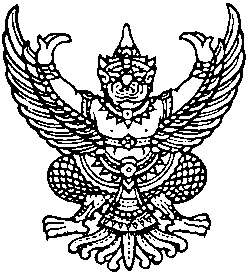 ที่  นม ๙๑๐๐๑/	ว ๒๓๘                                                      ที่ทำการองค์การบริหารส่วนตำบลโนนแดง         ๑๑๘ หมู่ ๙ ตำบลโนนแดง  อำเภอโนนแดง					                              จังหวัดนครราชสีมา  ๓๐๓๖๐              ๒   เมษายน   ๒๕๕๘เรื่อง	 ขอเชิญประชุมประชาคมระดับตำบลเรียน      นายจำนงค์   ทองรอด   ตัวแทนประชาคมหมู่บ้าน  บ้านหนองมน   หมู่ที่  ๑๖       	          		ด้วยองค์การบริหารส่วนตำบลโนนแดง  ได้ดำเนินการจัดเวทีประชาคมเพื่อค้นหาปัญหา ความต้องการของประชาชนในพื้นที่ตำบลโนนแดง  แล้วนำผลมาดำเนินการจัดทำร่างแผนยุทธศาสตร์การพัฒนา และแผนพัฒนาสามปี  นั้นในการนี้ องค์การบริหารส่วนตำบลโนนแดง จึงขอเชิญผู้นำหมู่บ้านและตัวแทนประชาคมหมู่บ้าน ๆ ละ ๑๐ ท่าน   เข้าร่วมประชุมประชาคมระดับตำบล  เพื่อพิจารณาแนวทางในการจัดทำร่างแผนยุทธศาสตร์การพัฒนา (พ.ศ.๒๕๕๙-๒๕๖๓) และนำแผนงาน/โครงการ  ที่ได้จากการประชาคมในระดับหมู่บ้าน    โดยจัดเรียงลำดับความสำคัญและความจำเป็นเร่งด่วนในระดับตำบล เพื่อนำไปพิจารณาจัดทำร่างแผนพัฒนาสามปี (พ.ศ.๒๕๕๙-๒๕๖๑)  ในวันพุธที่  ๘  เมษายน  ๒๕๕๘  เวลา ๐๙.๓๐ น.  ณ ห้องประชุมองค์การบริหารส่วนตำบลโนนแดง (ชั้น ๒)  		จึงเรียนมาเพื่อโปรดทราบและเข้าร่วมประชุมตามวัน เวลา และสถานที่ดังกล่าว    ขอแสดงความนับถือ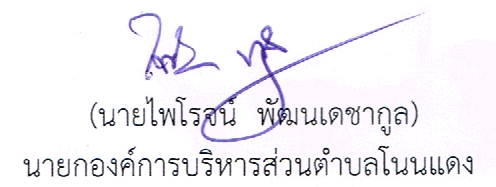 สำนักงานปลัด อบต.                                                         โทร. ๐-๔๔๔๘-๕๐๒๓ ต่อ ๑๓โทรสาร ๐-๔๔๔๘-๕๐๒๔ธัญวรัตน์  ๐๘-๕๖๘๒-๐๒๗๙ “ยึดมั่นธรรมาภิบาล  บริการเพื่อประชาชน”ที่  นม ๙๑๐๐๑ /ว	                                                    ที่ทำการองค์การบริหารส่วนตำบลโนนแดง         ๑๑๘ หมู่ ๙ ตำบลโนนแดง  อำเภอโนนแดง					                              จังหวัดนครราชสีมา  ๓๐๓๖๐                       พฤษภาคม   ๒๕๕๘เรื่อง	ขอเชิญประชุมเรียน	คณะกรรมการสนับสนุนการจัดทำแผนพัฒนาองค์การบริหารส่วนตำบลโนนแดงสิ่งที่ส่งมาด้วย     (สำเนา)  คำสั่ง อบต.  โนนแดง  ที่ ๓๗๙/๒๕๕๗  ลว. ๓๑  ต.ค.  ๒๕๕๗   จำนวน   ๑   ฉบับ๒.  ร่างแผนยุทธศาสตร์พัฒนา  (พ.ศ.  ๒๕๕๙-๒๕๖๓)                        จำนวน   ๑  เล่ม๓.  ร่างแผนพัฒนาสามปี  (พ.ศ.  ๒๕๕๙-๒๕๖๑)                               จำนวน   ๑  เล่มด้วยองค์การบริหารส่วนตำบลโนนแดง  ได้ดำเนินการจัดเวทีประชาคมเพื่อค้นหาปัญหา ความต้องการของประชาชนในพื้นที่ตำบลโนนแดง  แล้วนำผลมาดำเนินการจัดทำร่างแผนยุทธศาสตร์การพัฒนา  และแผนพัฒนาสามปี  นั้นในการนี้ องค์การบริหารส่วนตำบลโนนแดง   จึงขอเชิญท่านซึ่งเป็นคณะกรรมการสนับสนุนการจัดทำแผนพัฒนาองค์การบริหารส่วนตำบลโนนแดง  เข้าร่วมประชุมเพื่อพิจารณาจัดทำร่างแผนยุทธศาสตร์การพัฒนา (พ.ศ.๒๕๕๙-๒๕๖๓) และจัดทำร่างแผนพัฒนาสามปี (พ.ศ.๒๕๕๙-๒๕๖๑)  ในวันพฤหัสบดีที่  ๒๘  พฤษภาคม  ๒๕๕๘ เวลา ๐๙.๓๐ น.  ณ  ห้องประชุมองค์การบริหารส่วนตำบลโนนแดง (ชั้น ๒)	จึงเรียนมาเพื่อโปรดทราบและเข้าร่วมประชุมตามวัน เวลา และสถานที่ดังกล่าว   ขอแสดงความนับถือ  สำนักงานปลัด อบต.                                                         โทร. ๐-๔๔๔๘-๕๐๒๓ ต่อ ๑๓โทรสาร ๐-๔๔๔๘-๕๐๒๔ธัญวรัตน์  ๐๘-๕๖๘๒-๐๒๗๙“ยึดมั่นธรรมาภิบาล  บริการเพื่อประชาชน”ที่  นม ๙๑๐๐๑ /ว	                                                    ที่ทำการองค์การบริหารส่วนตำบลโนนแดง         ๑๑๘ หมู่ ๙ ตำบลโนนแดง  อำเภอโนนแดง					                              จังหวัดนครราชสีมา  ๓๐๓๖๐                      พฤษภาคม   ๒๕๕๘เรื่อง	ขอเชิญประชุมเรียน	นายม้วน  ประจง   บ้านระหันค่าย   หมู่ที่  ๗สิ่งที่ส่งมาด้วย     (สำเนา)  คำสั่ง อบต.  โนนแดง  ที่ ๓๗๙/๒๕๕๗  ลว. ๓๑  ต.ค.  ๒๕๕๗   จำนวน   ๑   ฉบับ๒.  ร่างแผนยุทธศาสตร์พัฒนา  (พ.ศ.  ๒๕๕๙-๒๕๖๓)                        จำนวน   ๑  เล่ม๓.  ร่างแผนพัฒนาสามปี  (พ.ศ.  ๒๕๕๙-๒๕๖๑)                               จำนวน   ๑  เล่ม  ด้วยองค์การบริหารส่วนตำบลโนนแดง  ได้ดำเนินการจัดเวทีประชาคมเพื่อค้นหาปัญหา ความต้องการของประชาชนในพื้นที่ตำบลโนนแดง  แล้วนำผลมาดำเนินการจัดทำร่างแผนยุทธศาสตร์การพัฒนา  และแผนพัฒนาสามปี  นั้นในการนี้ องค์การบริหารส่วนตำบลโนนแดง   จึงขอเชิญท่านซึ่งเป็นคณะกรรมการสนับสนุนการจัดทำแผนพัฒนาองค์การบริหารส่วนตำบลโนนแดง  เข้าร่วมประชุมเพื่อพิจารณาจัดทำร่างแผนยุทธศาสตร์การพัฒนา (พ.ศ.๒๕๕๙-๒๕๖๓) และจัดทำร่างแผนพัฒนาสามปี (พ.ศ.๒๕๕๙-๒๕๖๑)  ในวันพฤหัสบดีที่  ๒๘   พฤษภาคม  ๒๕๕๘ เวลา ๐๙.๓๐ น.  ณ  ห้องประชุมองค์การบริหารส่วนตำบลโนนแดง (ชั้น ๒)	จึงเรียนมาเพื่อโปรดทราบและเข้าร่วมประชุมตามวัน เวลา และสถานที่ดังกล่าว   ขอแสดงความนับถือ  สำนักงานปลัด อบต.                                                         โทร. ๐-๔๔๔๘-๕๐๒๓ ต่อ ๑๓โทรสาร ๐-๔๔๔๘-๕๐๒๔ธัญวรัตน์  ๐๘-๕๖๘๒-๐๒๗๙“ยึดมั่นธรรมาภิบาล  บริการเพื่อประชาชน”ที่  นม ๙๑๐๐๑ /ว	                                                    ที่ทำการองค์การบริหารส่วนตำบลโนนแดง         ๑๑๘ หมู่ ๙ ตำบลโนนแดง  อำเภอโนนแดง					                              จังหวัดนครราชสีมา  ๓๐๓๖๐                      พฤษภาคม   ๒๕๕๘เรื่อง	ขอเชิญประชุมเรียน    คณะกรรมการพัฒนาองค์การบริหารส่วนตำบลโนนแดง	สิ่งที่ส่งมาด้วย     ๑. (สำเนา) คำสั่ง อบต.  โนนแดง  ที่ ๔๐/๒๕๕๘  ลว. ๓๑  ๙  มี.ค. ๒๕๕๘   จำนวน    ๑   ฉบับ                      ๒. ร่างแผนยุทธศาสตร์การพัฒนา  (พ.ศ.๒๕๕๙-  ๒๕๖๓)                        จำนวน    ๑   เล่ม                       ๓. ร่างแผนพัฒนาสามปี (พ.ศ. ๒๕๕๙-๒๕๖๑)	                                จำนวน    ๑   เล่มด้วยองค์การบริหารส่วนตำบลโนนแดง  ได้ดำเนินการจัดเวทีประชาคมเพื่อค้นหาปัญหา ความต้องการของประชาชนในพื้นที่ตำบลโนนแดง  แล้วนำผลมาดำเนินการจัดทำร่างแผนยุทธศาสตร์การพัฒนา และแผนพัฒนาสามปี  นั้นในการนี้ องค์การบริหารส่วนตำบลโนนแดง   จึงขอเชิญท่านซึ่งเป็นคณะกรรมการพัฒนาองค์การบริหารส่วนตำบลโนนแดง  เข้าร่วมประชุมเพื่อพิจารณาร่างแผนยุทธศาสตร์พัฒนา (พ.ศ.๒๕๕๙-๒๕๖๓) และแผนพัฒนาสามปี (พ.ศ.๒๕๕๙-๒๕๖๑)  ในวันพฤหัสบดีที่  ๒๘   พฤษภาคม  ๒๕๕๘ เวลา ๐๙.๓๐ น.  ณ  ห้องประชุมองค์การบริหารส่วนตำบลโนนแดง (ชั้น ๒)จึงเรียนมาเพื่อโปรดทราบและเข้าร่วมประชุมตามวัน เวลา และสถานที่ดังกล่าว                                                                ขอแสดงความนับถือ                                                               (นายไพโรจน์   พัฒนเดชากูล)                                                     นายกองค์การบริหารส่วนตำบลโนนแดงสำนักงานปลัด อบต.                                                         โทร. ๐-๔๔๔๘-๕๐๒๓ ต่อ ๑๓โทรสาร ๐-๔๔๔๘-๕๐๒๔ธัญวรัตน์  ๐๘-๕๖๘๒-๐๒๗๙“ยึดมั่นธรรมาภิบาล  บริการเพื่อประชาชน”ที่  นม ๙๑๐๐๑ /ว	                                                    ที่ทำการองค์การบริหารส่วนตำบลโนนแดง         ๑๑๘ หมู่ ๙ ตำบลโนนแดง  อำเภอโนนแดง					                              จังหวัดนครราชสีมา  ๓๐๓๖๐                      พฤษภาคม   ๒๕๕๘เรื่อง	ขอเชิญประชุมเรียน    นางสาวประยูร  สร้อยเพชร์  หัวหน้าสำนักงานปลัดสิ่งที่ส่งมาด้วย     ๑. (สำเนา) คำสั่ง อบต.  โนนแดง  ที่ ๔๐/๒๕๕๘  ลว. ๓๑  ๙  มี.ค. ๒๕๕๘   จำนวน    ๑   ฉบับ                      ๒. ร่างแผนยุทธศาสตร์การพัฒนา  (พ.ศ.๒๕๕๙-  ๒๕๖๓)                        จำนวน    ๑   เล่ม                       ๓. ร่างแผนพัฒนาสามปี (พ.ศ. ๒๕๕๙-๒๕๖๑)	                                จำนวน    ๑   เล่มด้วยองค์การบริหารส่วนตำบลโนนแดง  ได้ดำเนินการจัดเวทีประชาคมเพื่อค้นหาปัญหา ความต้องการของประชาชนในพื้นที่ตำบลโนนแดง  แล้วนำผลมาดำเนินการจัดทำร่างแผนยุทธศาสตร์การพัฒนา และแผนพัฒนาสามปี  นั้นในการนี้ องค์การบริหารส่วนตำบลโนนแดง   จึงขอเชิญท่านซึ่งเป็นคณะกรรมการพัฒนาองค์การบริหารส่วนตำบลโนนแดง  เข้าร่วมประชุมเพื่อพิจารณาร่างแผนยุทธศาสตร์พัฒนา (พ.ศ.๒๕๕๙-๒๕๖๓) และแผนพัฒนาสามปี (พ.ศ.๒๕๕๙-๒๕๖๑)  ในวันพฤหัสบดีที่  ๒๘   พฤษภาคม  ๒๕๕๘ เวลา ๐๙.๓๐ น.  ณ  ห้องประชุมองค์การบริหารส่วนตำบลโนนแดง (ชั้น ๒)จึงเรียนมาเพื่อโปรดทราบและเข้าร่วมประชุมตามวัน เวลา และสถานที่ดังกล่าว                                                                ขอแสดงความนับถือ  สำนักงานปลัด อบต.                                                         โทร. ๐-๔๔๔๘-๕๐๒๓ ต่อ ๑๓โทรสาร ๐-๔๔๔๘-๕๐๒๔ธัญวรัตน์  ๐๘-๕๖๘๒-๐๒๗๙                        “ยึดมั่นธรรมาภิบาล  บริการเพื่อประชาชน”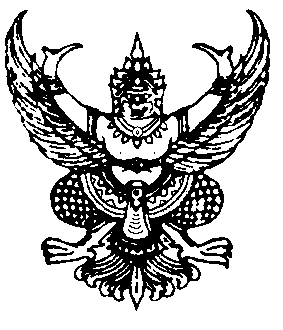 ที่ นม  ๙๑๐๐๑/ว       		                                   ที่ทำการองค์การบริหารส่วนตำบลโนนแดง							       ๑๑๘  หมู่  ๙  ตำบลโนนแดง  อำเภอโนนแดง    							       จังหวัดนครราชสีมา ๓๐๓๖๐			                                มีนาคม    ๒๕๕๘เรื่อง    แจ้งวัน/เวลา/สถานที่ การออกประชาคมเพื่อจัดทำแผนพัฒนาสามปี (พ.ศ. ๒๕๕๙ –๒๕๖๑)เรียน    ผู้ใหญ่บ้าน  สมาชิกสภาองค์การบริหารส่วนตำบลโนนแดง   ทุกหมู่บ้าน  สิ่งที่ส่งมาด้วย     กำหนดการออกประชาคมหมู่บ้าน		                                            จำนวน  ๑  ฉบับ		เพื่อปฏิบัติให้เป็นตามระเบียบกระทรวงมหาดไทยว่าด้วยการจัดทำแผนพัฒนาองค์กรปกครองส่วนท้องถิ่น  พ.ศ.  ๒๕๔๘  และรายงานการประชุมของคณะกรรมการพัฒนาองค์การบริหารส่วนตำบลโนนแดง ครั้งที่  ๑/๒๕๕๘  เมื่อวันพฤหัสบดีที่   ๑๒   มีนาคม  ๒๕๕๘  เรื่อง การออกประชุมประชาคมหมู่บ้าน		เพื่อให้เป็นไปตามระเบียบ ฯ จึงขอให้ท่านประชาสัมพันธ์ในหมู่บ้าน และปิดประกาศ วัน/เวลา/สถานที่ในการออกประชาคมในความต้องการ/ข้อเสนอแนะ รับฟังความคิดเห็น จากประชาชนตามเอกสาร ที่ได้แนบท้ายด้วย		จึงเรียนมาเพื่อโปรดทราบ                     ขอแสดงความนับถือ                          (นายไพโรจน์  พัฒนเดชากูล)                           นายกองค์การบริหารส่วนตำบลโนนแดง                           ประธานคณะกรรมการพัฒนาองค์การบริหารส่วนตำบลโนนแดงสำนักงานปลัด                                                         โทร. ๐-๔๔๔๘-๕๐๒๓ ต่อ ๑๓โทรสาร ๐-๔๔๔๘-๕๐๒๔ ธัญวรัตน์  ๐๘-๕๖๘๒-๐๒๗๙   “ยึดมั่นธรรมาภิบาล      บริการเพื่อประชาชน”            ที่  นม ๙๑๐๐๑ /ว	                                                    ที่ทำการองค์การบริหารส่วนตำบลโนนแดง         ๑๑๘ หมู่ ๙ ตำบลโนนแดง  อำเภอโนนแดง					                              จังหวัดนครราชสีมา  ๓๐๓๖๐                    พฤษภาคม   ๒๕๕๘เรื่อง	ขอเสนอร่างแผนยุทธศาสตร์การพัฒนา  (พ.ศ. ๒๕๕๙-๒๕๖๓)  และ ร่างแผนพัฒนาสามปี (พ.ศ. ๒๕๕๙-๒๕๖๑)   เรียน    ประธานสภาองค์การบริหารส่วนตำบลโนนแดง	สิ่งที่ส่งมาด้วย     ๑. ร่างแผนยุทธศาสตร์การพัฒนา   (พ.ศ.๒๕๕๙-๒๕๖๓)	                  จำนวน   ๑   เล่ม                      ๒. ร่างแผนพัฒนาสามปี (พ.ศ.๒๕๕๙-๒๕๖๑)	                             จำนวน   ๑  เล่มตามระเบียบกระทรวงมหาดไทยว่าด้วยการจัดทำแผนพัฒนาขององค์กรปกครองส่วนท้องถิ่น  พ.ศ.  ๒๕๔๘  ข้อ ๑๖ (๔) และข้อ  ๑๗  (๔) ผู้บริหารท้องถิ่นพิจาณาอนุมัติร่างแผนยุทธศาสตร์การและร่างพัฒนาสามปีและประกาศใช้แผนยุทธศาสตร์การพัฒนาและแผนพัฒนาสามปี  สำหรับองค์การบริหารส่วนตำบลให้ผู้บริหารท้องถิ่นเสนอร่างแผนยุทธศาสตร์การพัฒนาและแผนพัฒนาสามปี  ต่อสภาองค์การบริหารส่วนตำบลเพื่อให้ความเห็นชอบก่อน แล้วผู้บริหารท้องถิ่นจึงพิจาณาอนุมัติและประกาศใช้แผนยุทธศาสตร์การพัฒนาและแผนพัฒนาสามปีต่อไป  นั้นบัดนี้ องค์การบริหารส่วนตำบลโนนแดง ได้ดำเนินการจัดทำร่างแผนยุทธศาสตร์การพัฒนา (พ.ศ. ๒๕๕๙-๒๕๖๓)  และร่างแผนพัฒนาสามปี (พ.ศ. ๒๕๕๙-๒๕๖๑)  เสร็จเรียบร้อยแล้วจึงขอเสนอร่างแผนยุทธศาสตร์การพัฒนา และร่างแผนพัฒนาสามปีต่อสภาองค์การบริหารส่วนตำบลโนนแดง  เพื่อให้ความเห็นชอบร่างแผนยุทธศาสตร์การพัฒนา (พ.ศ. ๒๕๕๙-๒๕๖๓) และร่างแผนพัฒนาสามปี  (พ.ศ. ๒๕๕๙-๒๕๖๑) เพื่อจะได้พิจาณาอนุมัติและประกาศใช้ต่อไปจึงเรียนมาเพื่อโปรดทราบและพิจารณาดำเนินการต่อไป                                                                  ขอแสดงความนับถือ                                                               (นายไพโรจน์   พัฒนเดชากูล)                                                     นายกองค์การบริหารส่วนตำบลโนนแดงสำนักงานปลัด อบต.                                                         โทร. ๐-๔๔๔๘-๕๐๒๓ ต่อ ๑๓โทรสาร ๐-๔๔๔๘-๕๐๒๔ธัญวรัตน์  ๐๘-๕๖๘๒-๐๒๗๙  “ยึดมั่นธรรมาภิบาล  บริการเพื่อประชาชน”ที่  นม ๙๑๐๐๑ /ว	                                                    ที่ทำการองค์การบริหารส่วนตำบลโนนแดง         ๑๑๘ หมู่ ๙ ตำบลโนนแดง  อำเภอโนนแดง					                              จังหวัดนครราชสีมา  ๓๐๓๖๐                    พฤษภาคม   ๒๕๕๘เรื่อง	ขอเชิญประชุมสภาองค์การบริหารส่วนตำบลโนนแดงเรียน      ผู้บริหาร,สมาชิกสภา,กำนัน/ผู้ใหญ่บ้าน,หัวหน้าส่วนราชการ,ผู้บริหารสถานศึกษา	สิ่งที่ส่งมาด้วย     ๑. ระเบียบวาระการประชุม	                                                  จำนวน   ๑   ฉบับ		ตามที่สภาองค์การบริหารส่วนตำบลโนนแดง  ได้กำหนดสมัยประชุมสภาองค์การบริหารส่วนตำบลโนนแดง  ได้กำหนดสมัยประชุมสภาองค์การบริหารส่วนตำบลโนนแดง  สมัยสามัญ  สมัยที่  ๒  ประจำปี  ๒๕๕๕  ระหว่างวันที่  ๑-๑๕  มิถุนายน   ๒๕๕๕  แล้วนั้น ในการนี้ จึงขอเชิญประชุมสภาองค์การบริหารส่วนตำบลโนนแดง  สมัยสามัญ  สมัยที่  ๒  ประจำปี  ๒๕๕๓  ในวันพุธที่  ๖   มิถุนายน   ๒๕๕๕    เวลา  ๐๙ .๐๐   น.   ณ   ห้องประชุมสภาองค์การบริหารส่วนตำบลโนนแดง (ชั้น ๒) จึงเรียนมาเพื่อโปรดทราบและขอเชิญเข้าร่วมประชุมโดยพร้อมเพรียงกัน  ขอแสดงความนับถือ					             (นายกังวาน  ทองเพ็ชร)    			                        ประธานสภาองค์การบริหารส่วนตำบลโนนแดงสำนักปลัด/งานกิจการสภาโทร ๐-๔๔๔๘-๕๐๒๓ ต่อ ๑๓โทรสาร. ๐-๔๔๔๘-๕๐๒๔  ต่อ ๑๘“ยึดมั่นธรรมาภิบาล  บริการเพื่อประชาชน”ที่ นม ๙๑๐๐๑ /ว ๓๑๗	                    		     	    ที่ทำการองค์การบริหารส่วนตำบลโนนแดง						        	    อำเภอโนนแดง จังหวัดนครราชสีมา๓๐๓๖๐             ๒๑   พฤษภาคม   ๒๕๕๕เรื่อง	ขอเชิญประชุมเรียน     คณะกรรมการติดตามและประเมินผลแผนพัฒนาองค์การบริหารส่วนตำบลโนนแดง	สิ่งที่ส่งมาด้วย     ๑. (สำเนา) คำสั่ง อบต.  โนนแดง  ที่ ๑๘๒ /๒๕๕๕  ลว. ๑๕  พ.ค.  ๒๕๕๕   จำนวน    ๑   ฉบับ                      ๒. ระเบียบวาระการประชุม                                                            จำนวน    ๑   ชุด ด้วยองค์การบริหารส่วนตำบลโนนแดง  พิจารณาว่าท่านเป็นผู้มีความรู้ความสามารถ  จึงแต่งตั้งท่านเป็นกรรมการติดตามและประเมินผลแผนพัฒนาองค์การบริหารส่วนตำบลโนนแดง   ตามระเบียบกระทรวงมหาดไทย  ว่าด้วยการจัดทำแผนพัฒนาขององค์กรปกครองส่วนท้องถิ่น  พ.ศ.  ๒๕๔๘  หมวด ๖ ข้อ ๒๘ ให้ผู้บริหารท้องถิ่นแต่งตั้งคณะกรรมการติดตามและประเมินผลแผนพัฒนาท้องถิ่น  โดยให้คณะกรรมการเลือกกรรมการหนึ่งคนทำหน้าที่ประธานกรรมการและกรรมการอีกหนึ่งคนทำหน้าที่เลขานุการของคณะกรรมการ นั้นองค์การบริหารส่วนตำบลโนนแดง   จึงขอเชิญท่านเข้าร่วมประชุมเพื่อคัดเลือกประธานคณะกรรมการและเลขานุการคณะกรรมการติดตามและประเมินผลแผนพัฒนาองค์การบริหารส่วนตำบลโนนแดง ในวันที่  ๒๕  พฤษภาคม  ๒๕๕๕  เวลา ๐๙.๓๐ น. ณ ห้องประชุมองค์การบริหารส่วนตำบลโนนแดง  (ชั้น ๒) จึงเรียนมาเพื่อโปรดทราบและเข้าร่วมประชุมตามวัน เวลา และสถานที่ดังกล่าว  ขอแสดงความนับถือ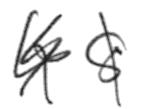 					             (นายยุทธเดช  ประจิตร)    					    นายกองค์การบริหารส่วนตำบลโนนแดงสำนักปลัดโทร ๐-๔๔๔๘-๕๐๒๓ ต่อ ๑๓โทรสาร. ๐-๔๔๔๘-๕๐๒๔  ต่อ ๑๘“ยึดมั่นธรรมาภิบาล  บริการเพื่อประชาชน”ระเบียบวาระการประชุม คณะกรรมการพัฒนาองค์การบริหารส่วนตำบลโนนแดงวันศุกร์ที่ 29 พฤษภาคม   2558   เวลา 09.30 น.ณ ห้องประชุมองค์การบริหารส่วนตำบลโนนแดง  (ชั้น 2).......................................................ระเบียบวาระที่  1	เรื่องที่ประธานแจ้งให้ที่ประชุมทราบ			......…………………………………………………………………………..………….……..			.......………………………………………………………………………………..…………..		          ............................................................................................................................ที่ประชุม		.......................................................................................................................ระเบียบวาระที่  2	เรื่องรับรองรายงานการประชุม  		          ............................................................................................................................มติที่ประชุม		.......................................................................................................................ระเบียบวาระที่  3	เรื่องที่เสนอเพื่อให้ที่ประชุมพิจารณา			3.1   พิจารณาร่างแผนยุทธศาสตร์การพัฒนา  (พ.ศ.  2559-2563)ที่ประชุม		.......................................................................................................................			3.2  พิจารณาร่างแผนพัฒนาสามปี  (พ.ศ. 2559-2561)ที่ประชุม		.......................................................................................................................ระเบียบวาระที่ 4	เรื่องอื่น ๆ 			......…………………………………………………………………………..………….……..			.......………………………………………………………………………………..…………..		          ............................................................................................................................ระเบียบวาระการประชุม  คณะกรรมการสนับสนุนการจัดทำแผนพัฒนาองค์การบริหารส่วนตำบลโนนแดงวันพฤหัสบดีที่ 28 พฤษภาคม   2558   เวลา 09.30 น.ณ ห้องประชุมองค์การบริหารส่วนตำบลโนนแดง  (ชั้น 2)  .......................................................ระเบียบวาระที่  1	เรื่องที่ประธานแจ้งให้ที่ประชุมทราบ			......…………………………………………………………………………..………….……..			.......………………………………………………………………………………..…………..		          ............................................................................................................................ที่ประชุม		.......................................................................................................................ระเบียบวาระที่  2	เรื่องรับรองรายงานการประชุม  		          ............................................................................................................................มติที่ประชุม		.......................................................................................................................ระเบียบวาระที่  3	เรื่องที่เสนอเพื่อให้ที่ประชุมพิจารณา			3.1   พิจารณาข้อมูลในการจัดทำร่างแผนยุทธศาสตร์การพัฒนา  (พ.ศ.  2559-2563)ที่ประชุม		.......................................................................................................................			3.2  พิจารณาข้อมูลในการจัดทำร่างแผนพัฒนาสามปี  (พ.ศ. 2559-2561) ที่ประชุม		.......................................................................................................................ระเบียบวาระที่ 4	เรื่องอื่น ๆ			......…………………………………………………………………………..………….……..			.......………………………………………………………………………………..…………..		          ............................................................................................................................